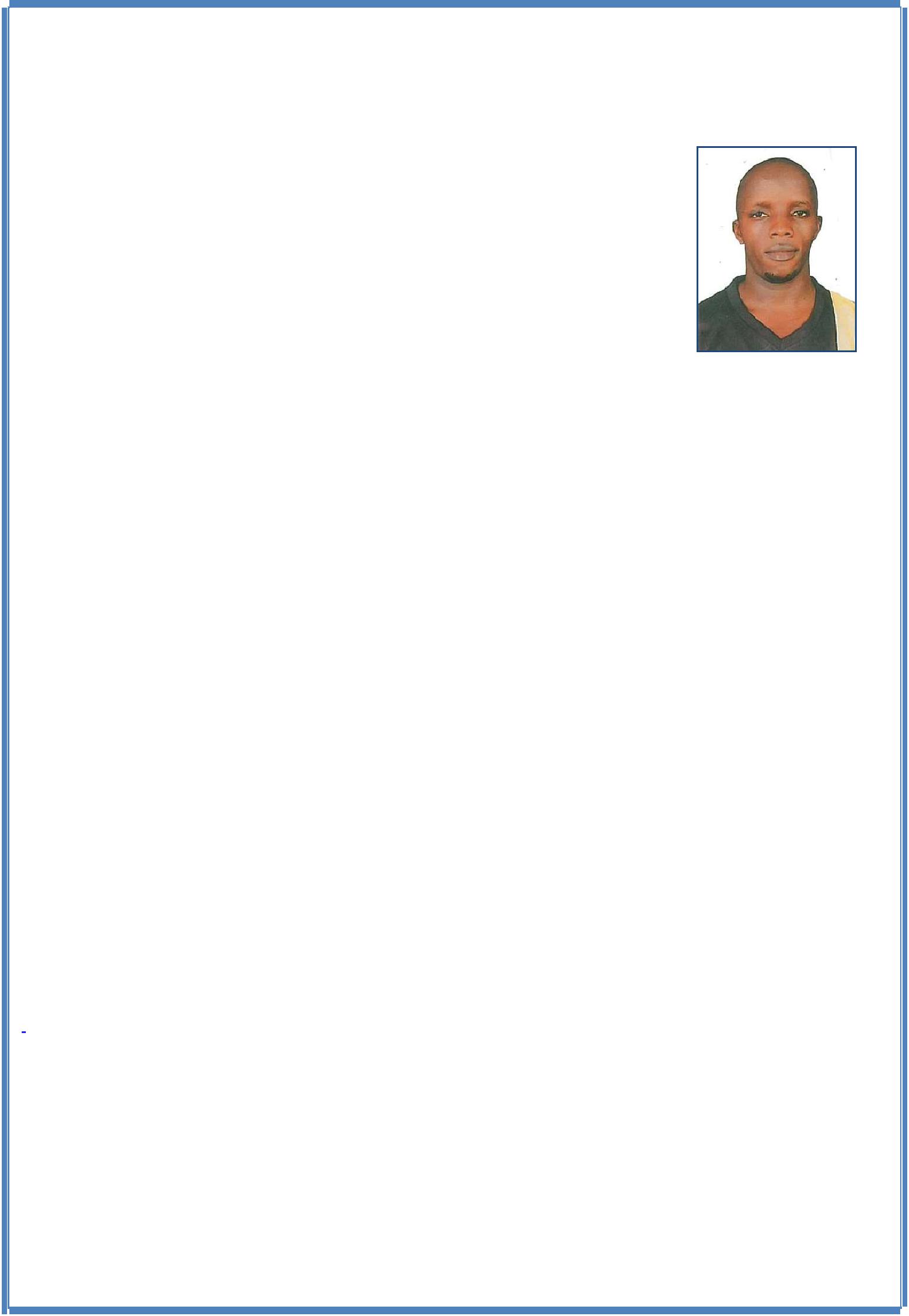 POSITION: HOUSEKEEPINGCAREER OBJECTIVESeeking a housekeeping position with where my extensive skills in housekeeping and sanitization can be fully utilized to maximize the efficiency. Available to join immediately.Replenish amenities according to the operational standards.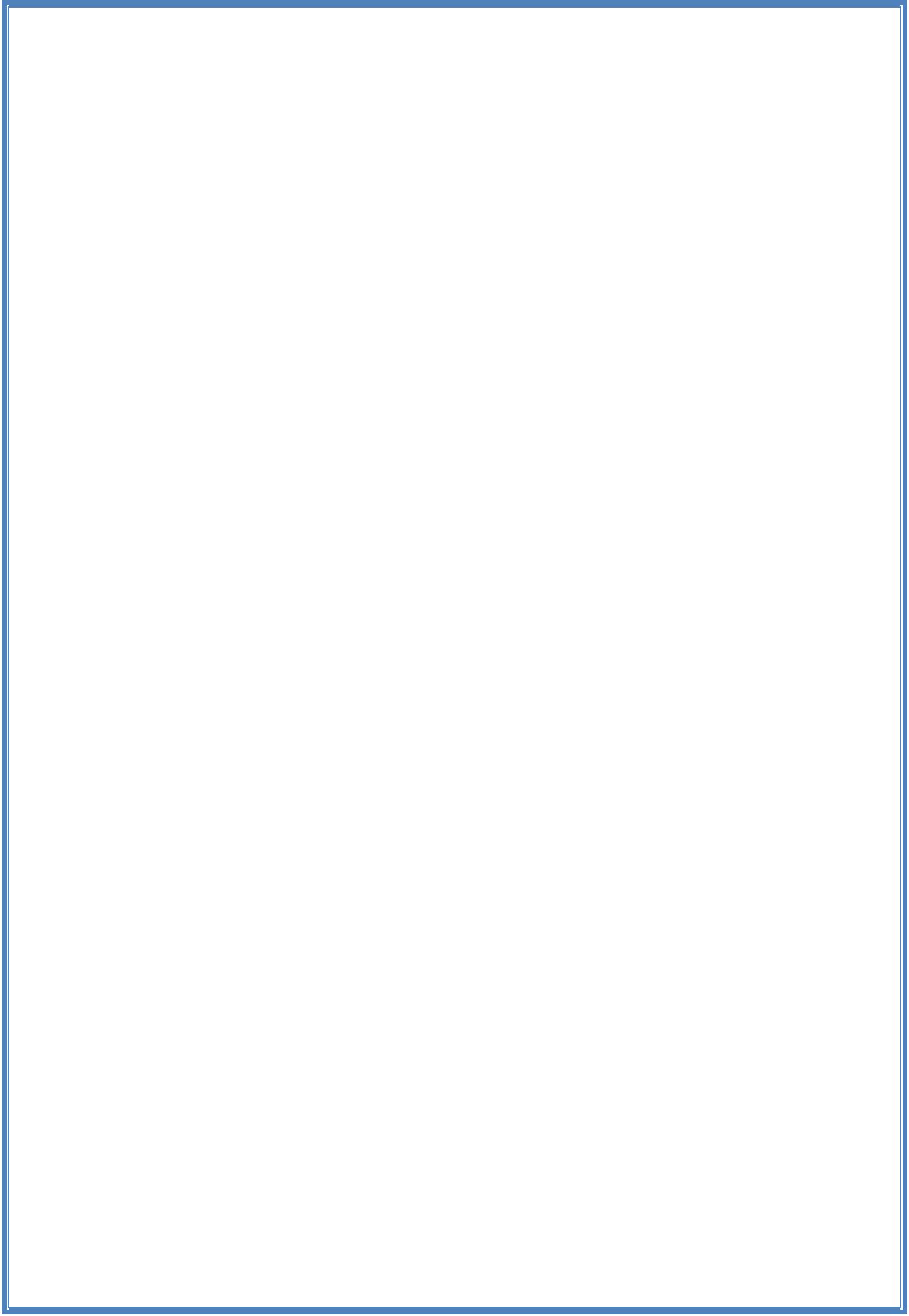 Deliver and retrieve items on loan to guests e.g. iron and ironing boards Ensure security of guest rooms and privacy of guestsPerform rotation cleaning duties (e.g. steam clean carpets, spring cleaning, super cleaning etc.) as requiredCleans guest bathroom/bedroom/floor corridor.Anticipate guests’ needs, respond promptly and acknowledge all guests, however busy and whatever time of day.Maintain positive guest relations at all times.Be familiar with all hotel services/features and local attractions/activities to respond to guest inquiries accurately.Resolve guest complaints, ensuring guest satisfaction.Monitor and maintain cleanliness, sanitation and organization of assigned work areas. Empty trash containers and ashtrays.Remove all dirty terry and replace with the clean par to the designated layout.Remove soil, dirt, soap build-up and hair from bathroom mirrors, vanity, sink, toilet, shower walls, bathtub, shower curtain and floor.Replace facial, toilet tissue and bathroom amenities in correct amount and location. Inspect condition of bathrobes and replace soiled/damaged ones.ADDITIONAL SKILLS 	Good Communication Skills 	Excellent attention to detail 	Ability to work independently and work in a team 	Able to adhere to company’s Policies and Procedures 	Competent at responding quickly in emergency situationsLANGUAGE SKILLS 	English 	Hindi (Small)HOBBIES 	Traveling 	Sports 	Learning and ResearchingPERSONAL INFORMATIONPERSONAL INFORMATIONCURRICULUM VITAEPERSONAL INFORMATIONPERSONAL INFORMATIONCURRICULUM VITAEPERSONAL INFORMATIONPERSONAL INFORMATIONName:IBRAHIM IBRAHIM E-mail: Ibrahim-185720@gulfjobseeker.com : Ibrahim-185720@gulfjobseeker.com : Ibrahim-185720@gulfjobseeker.com NATIONALITY: Uganda: Uganda: UgandaLANGUAGES: English: English: EnglishVisa status: Employment visa: Employment visa: Employment visaDate of Birth: 19/09/1987: 19/09/1987ADDRESS: Dubai - U.A.E: Dubai - U.A.E: Dubai - U.A.EKEY QUALIFICATIONKEY QUALIFICATIONKEY QUALIFICATIONKEY QUALIFICATIONKEY QUALIFICATIONKEY QUALIFICATIONSeveral years’ extensiveSeveral years’ extensiveSeveral years’ extensiveexperience in housekeepingexperience in housekeepingWell-versed with safety practices related to housekeepingWell-versed with safety practices related to housekeepingWell-versed with safety practices related to housekeepingWell-versed with safety practices related to housekeepingWell-versed with safety practices related to housekeepingProven record of observing and reporting any kind of security violationsProven record of observing and reporting any kind of security violationsProven record of observing and reporting any kind of security violationsProven record of observing and reporting any kind of security violationsProven record of observing and reporting any kind of security violationsComprehensive knowledge of maintaining necessary records and preparing reportsComprehensive knowledge of maintaining necessary records and preparing reportsComprehensive knowledge of maintaining necessary records and preparing reportsComprehensive knowledge of maintaining necessary records and preparing reportsComprehensive knowledge of maintaining necessary records and preparing reportsFamiliar with the safe usage of different kinds of chemicalsFamiliar with the safe usage of different kinds of chemicalsFamiliar with the safe usage of different kinds of chemicalsFamiliar with the safe usage of different kinds of chemicalsFamiliar with the safe usage of different kinds of chemicalsHOUSEKEEPING EXPERTISEHOUSEKEEPING EXPERTISEHOUSEKEEPING EXPERTISEHOUSEKEEPING EXPERTISEHOUSEKEEPING EXPERTISEHOUSEKEEPING EXPERTISEHighly skilled in sweeping, dusting, scrubbing, moping, washing, vacuuming and waxingHighly skilled in sweeping, dusting, scrubbing, moping, washing, vacuuming and waxingHighly skilled in sweeping, dusting, scrubbing, moping, washing, vacuuming and waxingHighly skilled in sweeping, dusting, scrubbing, moping, washing, vacuuming and waxingHighly skilled in sweeping, dusting, scrubbing, moping, washing, vacuuming and waxingIn-depth knowledge of modern cleaning methodsIn-depth knowledge of modern cleaning methodsIn-depth knowledge of modern cleaning methodsIn-depth knowledge of modern cleaning methodsIn-depth knowledge of modern cleaning methodsHands-on experience in operating housekeeping equipmentHands-on experience in operating housekeeping equipmentHands-on experience in operating housekeeping equipmentHands-on experience in operating housekeeping equipmentHands-on experience in operating housekeeping equipmentAble to understand and follow safety precautions and work related directionsAble to understand and follow safety precautions and work related directionsAble to understand and follow safety precautions and work related directionsAble to understand and follow safety precautions and work related directionsAble to understand and follow safety precautions and work related directionsDemonstrated ability to accomplish physically challenging taskDemonstrated ability to accomplish physically challenging taskDemonstrated ability to accomplish physically challenging taskDemonstrated ability to accomplish physically challenging taskDemonstrated ability to accomplish physically challenging taskWORK EXPERIENCEWORK EXPERIENCEWORK EXPERIENCECOMPANYCOMPANY:  in Dubai-U.A.E:  in Dubai-U.A.E:  in Dubai-U.A.E:  in Dubai-U.A.EPOSITIONPOSITION:  HOUSEKEEPING:  HOUSEKEEPING:  HOUSEKEEPING:  HOUSEKEEPINGDURATION :  2 YEARS (2018- Till Working)DURATION :  2 YEARS (2018- Till Working)DURATION :  2 YEARS (2018- Till Working)DURATION :  2 YEARS (2018- Till Working)DURATION :  2 YEARS (2018- Till Working)DURATION :  2 YEARS (2018- Till Working)EDUCATIONAL BACKGROUND:EDUCATIONAL BACKGROUND:EDUCATIONAL BACKGROUND:EDUCATIONAL BACKGROUND:EDUCATIONAL BACKGROUND:EDUCATIONAL BACKGROUND:•Uganda Advanced level Certificate of EducationUganda Advanced level Certificate of EducationUganda Advanced level Certificate of EducationUganda Advanced level Certificate of EducationUganda Advanced level Certificate of Education•Ordinary Certificate of EducationOrdinary Certificate of EducationOrdinary Certificate of EducationOrdinary Certificate of EducationOrdinary Certificate of EducationDUTIES AND RESPONSIBILITY OF HOUSE KEEPINGDUTIES AND RESPONSIBILITY OF HOUSE KEEPINGDUTIES AND RESPONSIBILITY OF HOUSE KEEPINGDUTIES AND RESPONSIBILITY OF HOUSE KEEPINGDUTIES AND RESPONSIBILITY OF HOUSE KEEPINGDUTIES AND RESPONSIBILITY OF HOUSE KEEPINGDusts the room and furniture.Dusts the room and furniture.Dusts the room and furniture.Dusts the room and furniture.Replenishes guestroom and bath supplies.Replenishes guestroom and bath supplies.Replenishes guestroom and bath supplies.Replenishes guestroom and bath supplies.Cleans the bathroom.Cleans the bathroom.Cleans the bathroom.Cleans the bathroom.Cleans the closet.Cleans the closet.Cleans the closet.Cleans the closet.Vacuums and racks the carpet.Vacuums and racks the carpet.Vacuums and racks the carpet.Vacuums and racks the carpet.Checks and secures the rooms.Checks and secures the rooms.Checks and secures the rooms.Checks and secures the rooms.REFERENCESWill be available upon requestIBRAHIM IBRAHIM 